J E D Á L N Y   L Í S T O K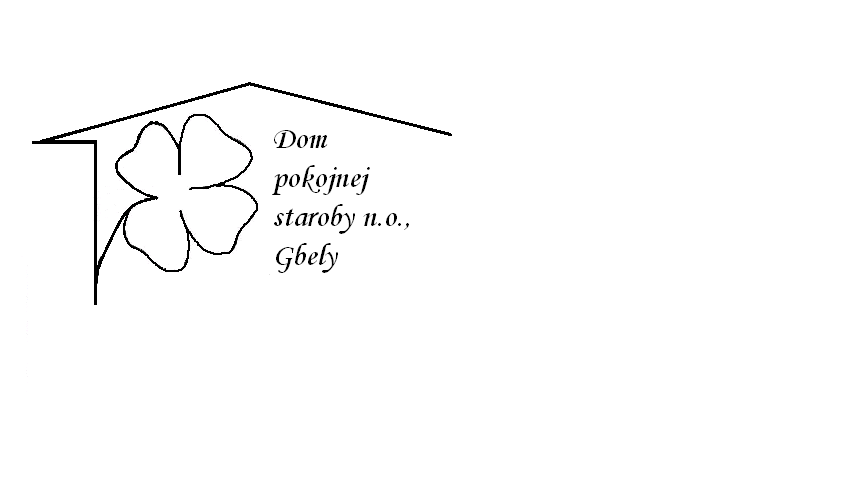 Od 5.10.2020     do 9.10.2020  Pondelok     5.10.:    polievka – Karfiolová  1Bravčový perkelt, halušky 1,3 Utorok         6.10.:     polievka – Slepačia s rezancami 1,3Černohorský kurací rezeň, varené zemiaky, šalát z červenej kapusty 1,3.7         Streda  	 7.10.:    polievka- Hovädzia s drobkami 1,3 Moravský vrabec, kapusta kyslá dusená, knedľa 1,3,7                          Štvrtok	 8.10.:   polievka- Hrachová s klobásou 1Prírodný kurací rezeň, dusená zelenina,  ryža           Piatok        9.10.:   polievka – Šošovicová  1Žemľovka s tvarohom a ovocím 1,3,7Kolektív zamestnancov Domu pokojnej staroby n.o., Gbely Vám praje ,,Dobrú chuť!“.Obedy sa prihlasujú do 13. hod.Zmena jedál vyhradená.Alergény:1-obilniny, 2-kôrovce, 3-vajcia, 4-ryby, 5-arašidy, 6-sojové zrná, 7-mlieko, 8-orechy, 9-zeler, 10- horčica, 11-sezamové semená, 12-kysličník siričitý a siričitany